Numery zdjęć oraz oznaczenie próbek z magnezu;Próbka 471; Magnez. Oznaczenie profesora nr 1;   Obiektyw 12,5 MF5Numery zdjęć:  2512 do 2524Próbka 471; Magnez. Oznaczenie profesora nr 1;   Obiektyw 25 MF5Numery zdjęć:  2525 do 2530Próbka 471; Magnez. Oznaczenie profesora nr 1;   Obiektyw 50MF5Numery zdjęć:  2531 do 2535Próbka 472; Magnez. Oznaczenie profesora nr 2;   Obiektyw 50MF5Numery zdjęć:  2535 do 2544Próbka 473; Magnez. Oznaczenie profesora nr 3;   Obiektyw 50MF5Numery zdjęć:  2545 do 2553Próbka 474; Magnez. Oznaczenie profesora nr 4;   Obiektyw 50MF5Numery zdjęć:  2555 do 2564Próbka 475; Magnez. Oznaczenie profesora nr 5;   Obiektyw 50MF5Numery zdjęć:  2565 do 2574Próbka 476; Magnez. Oznaczenie profesora nr 8;   Obiektyw 50MF5Numery zdjęć:  2575 do 2581Mikrostruktury próbek wytrzymałościowych ze stopu magnezu ZEK 100Próbka 477 wg. prof. ZEK100 „1”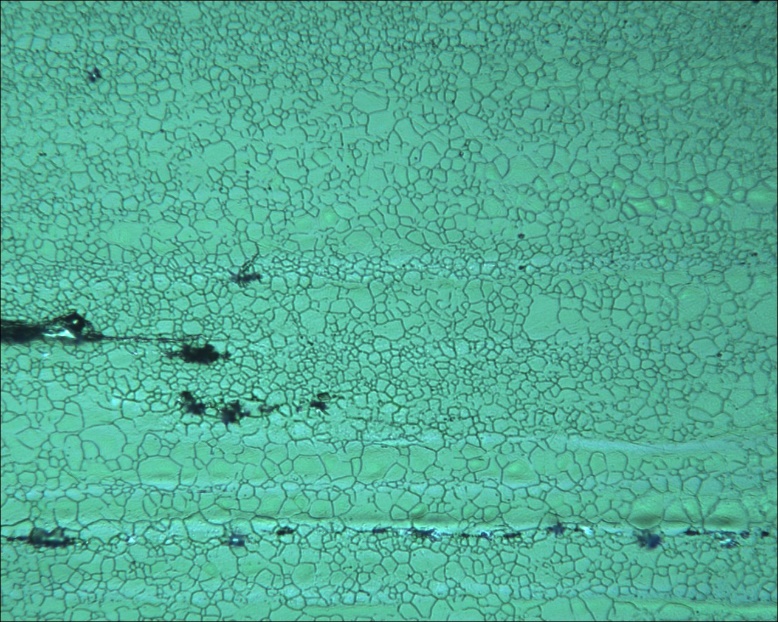 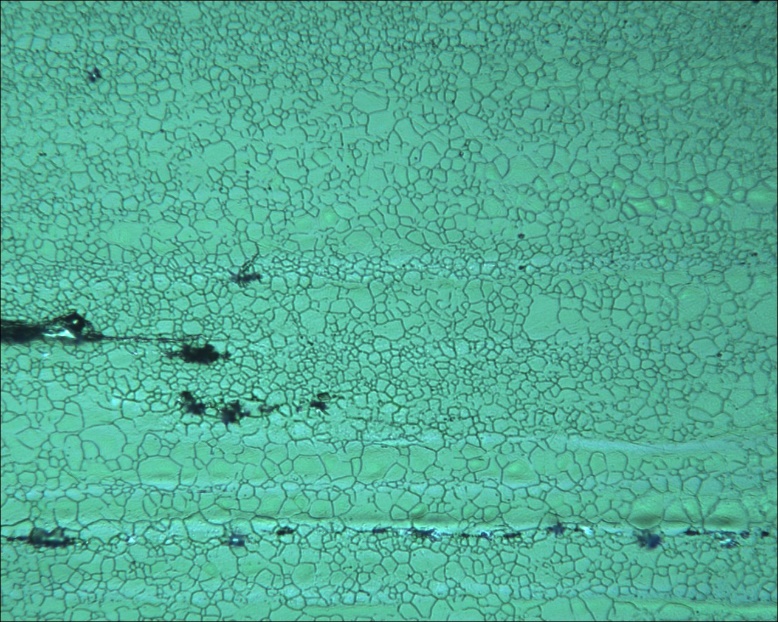 477_25_1Mikrostruktura blisko główki próbki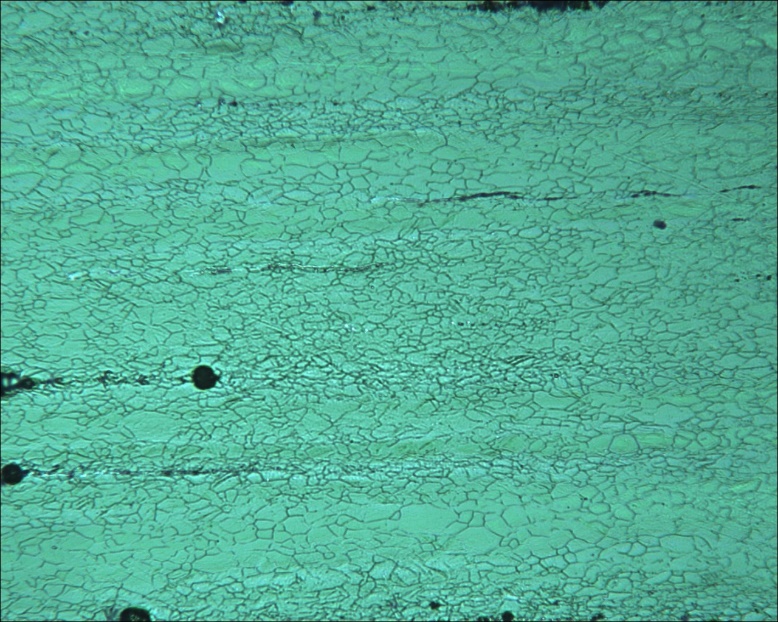 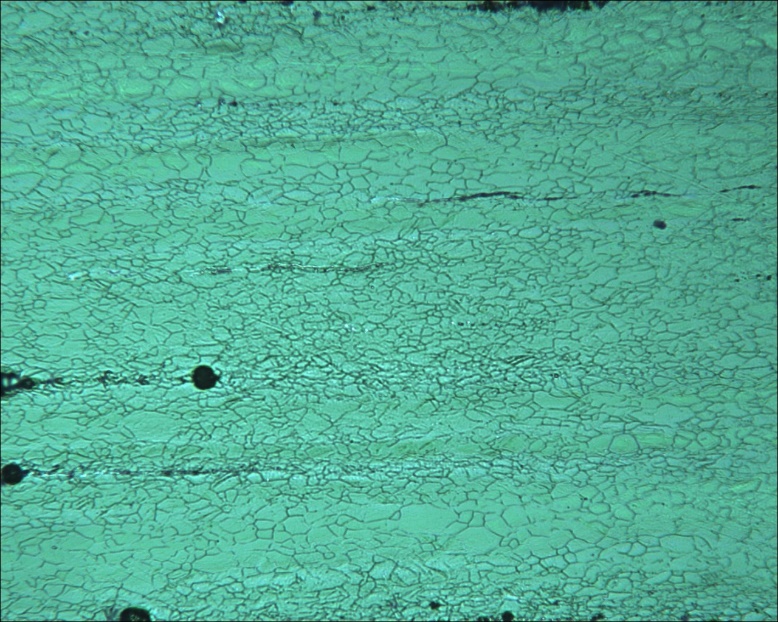 477_25_3Mikrostruktura blisko miejsca zerwania próbek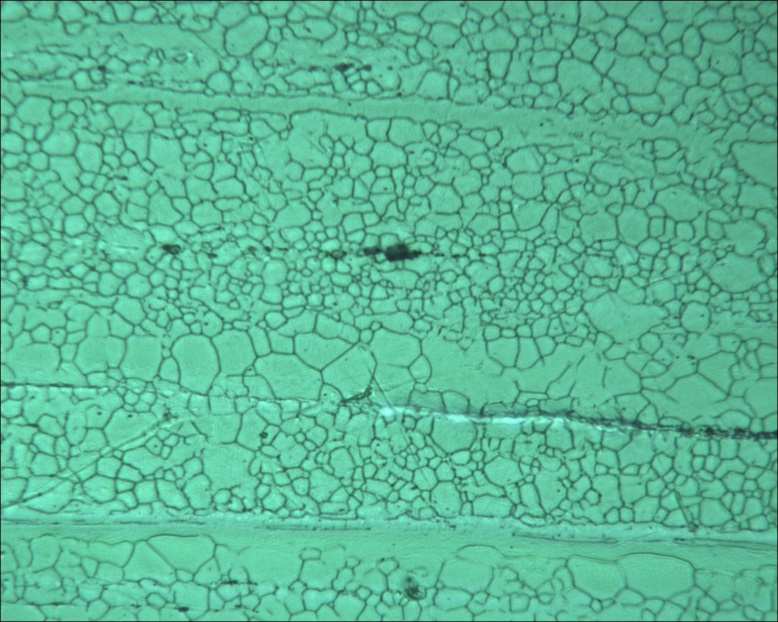 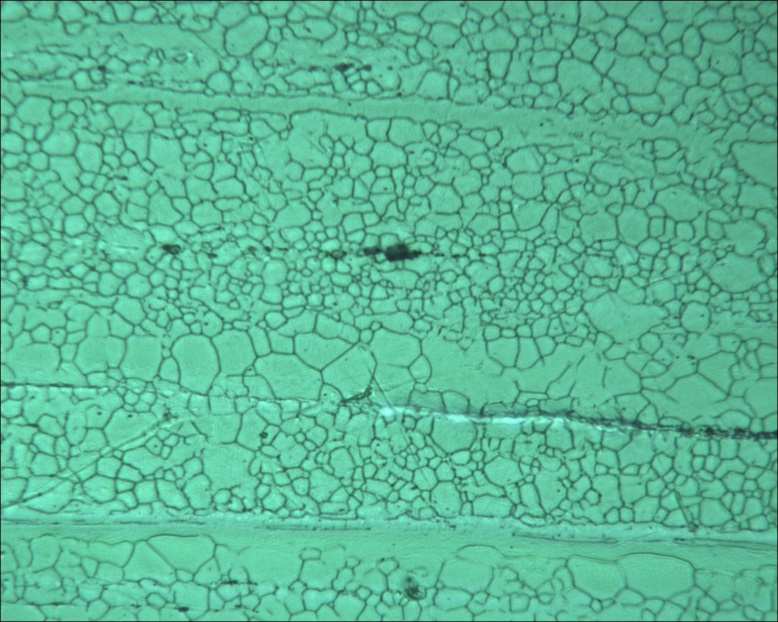 477_50_10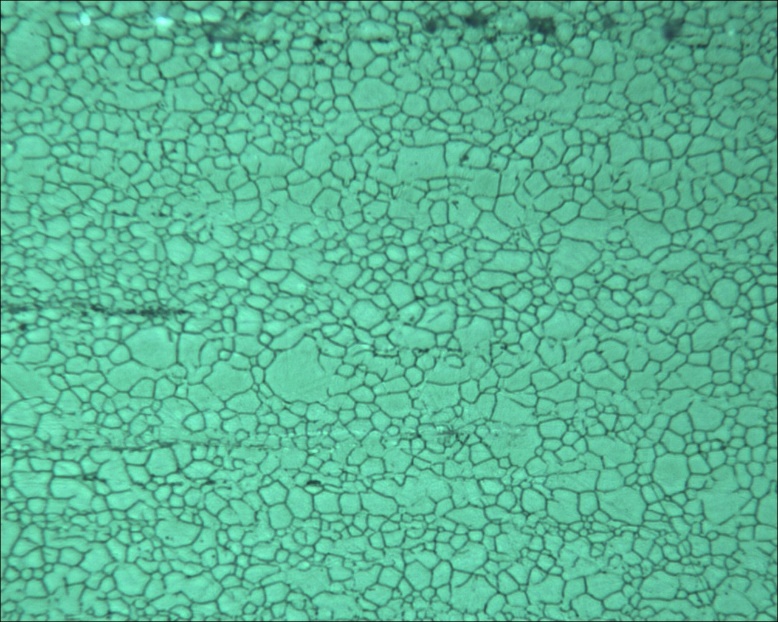 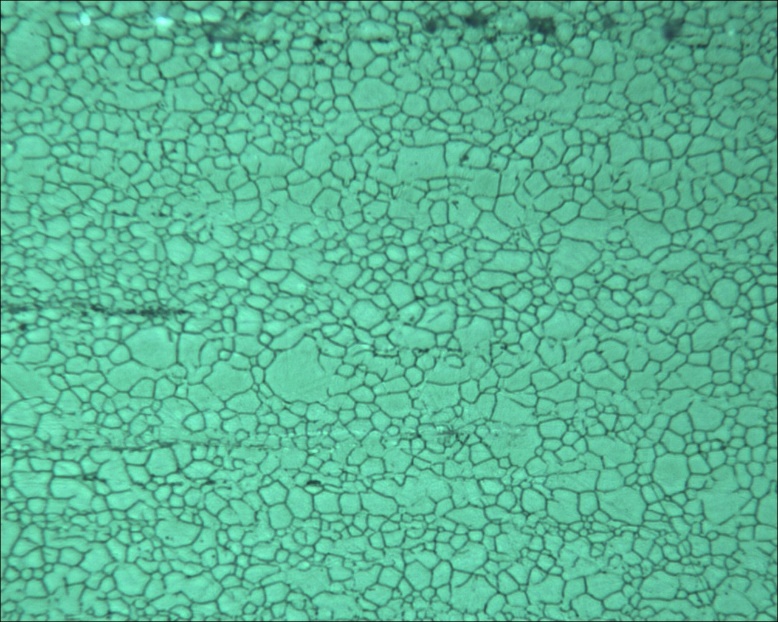 477_50_7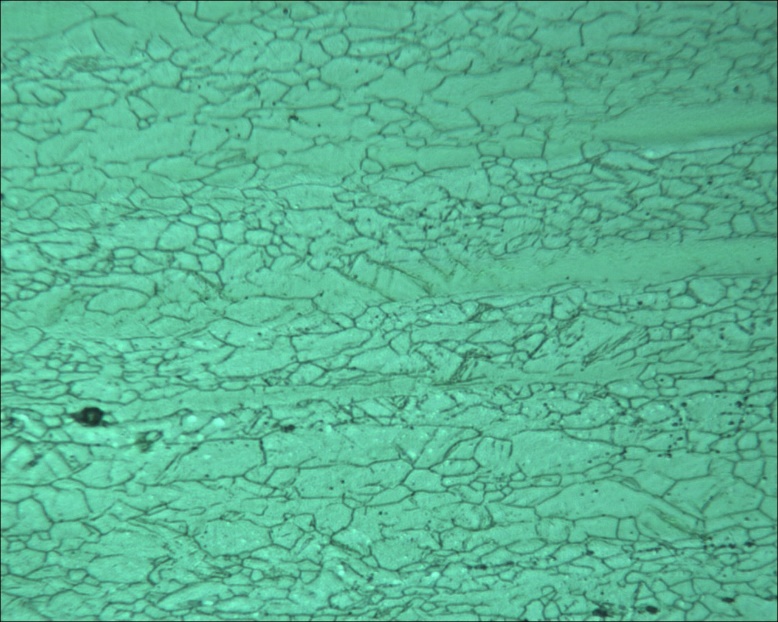 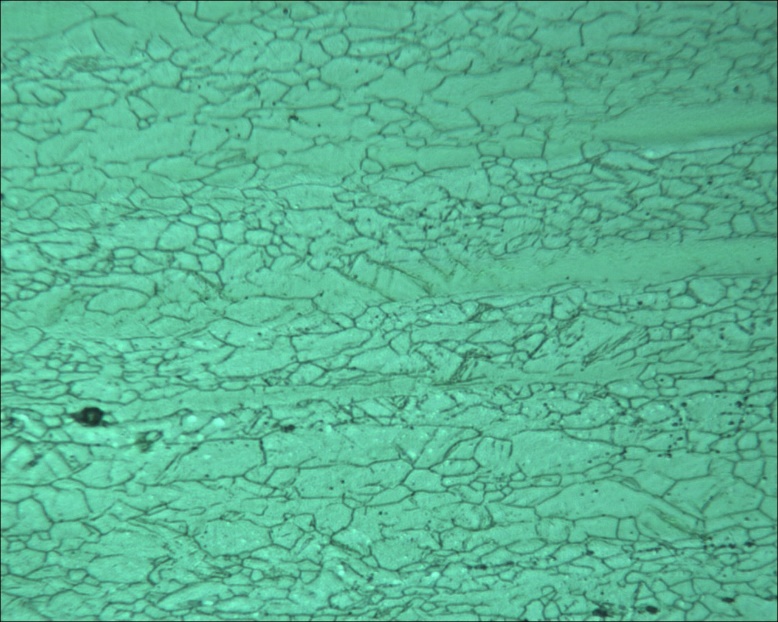 4777_50_5Próbka 478  wg. prof. ZEK100 „2”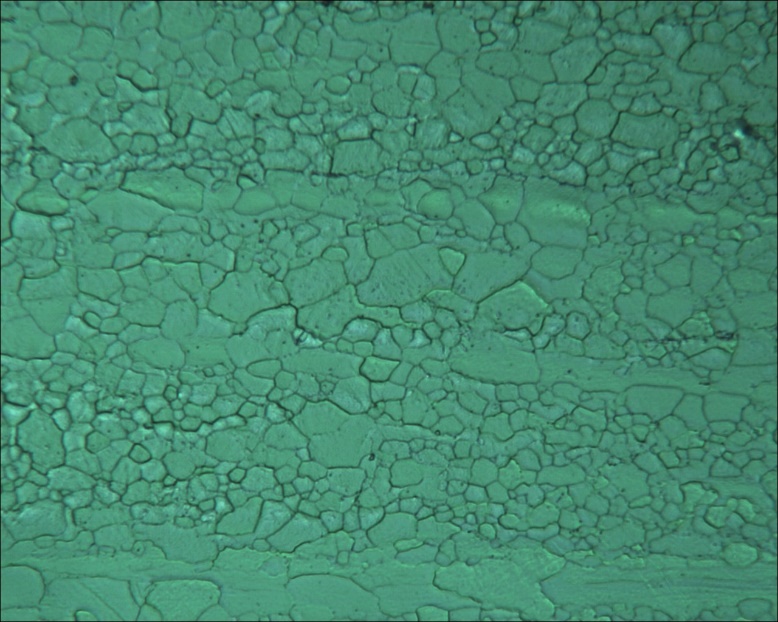 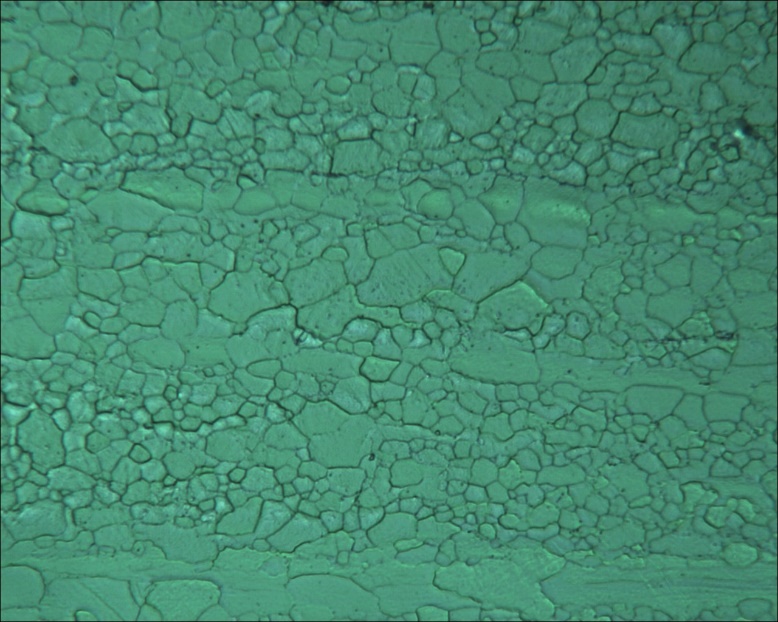 478_50_9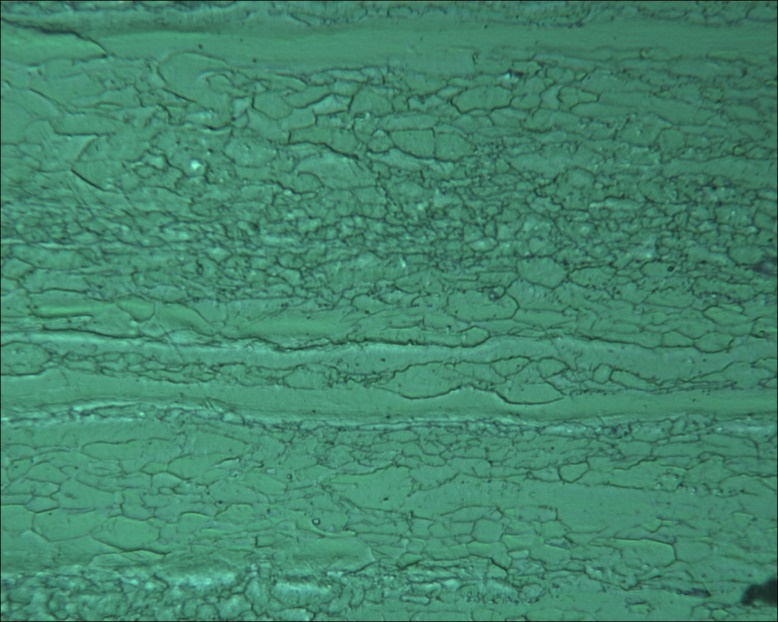 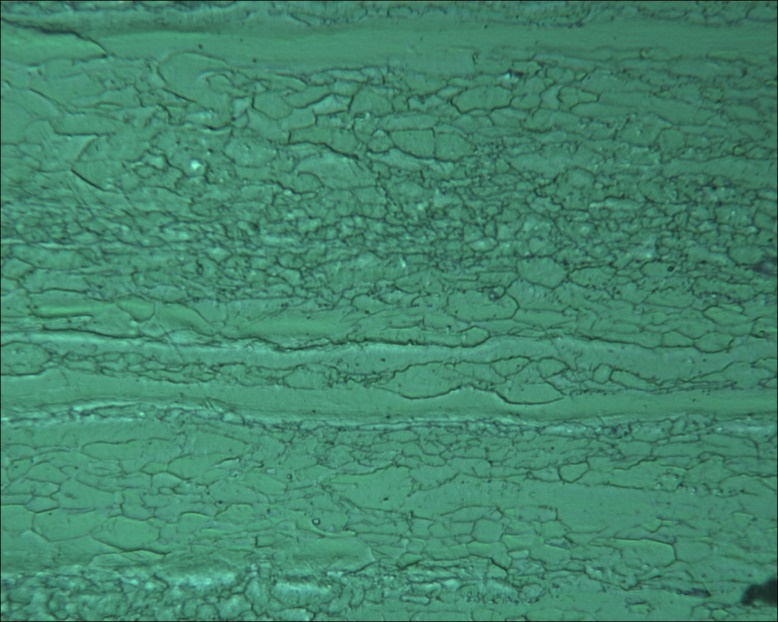 478_50_7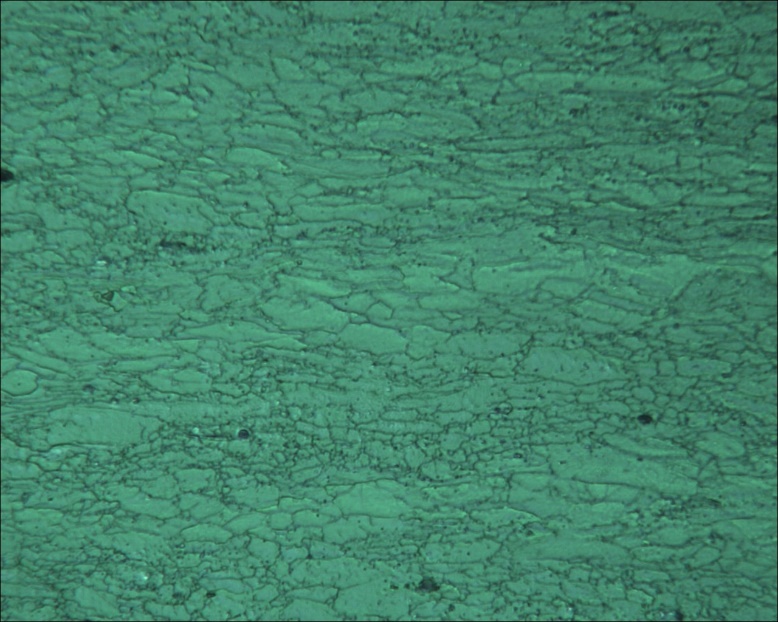 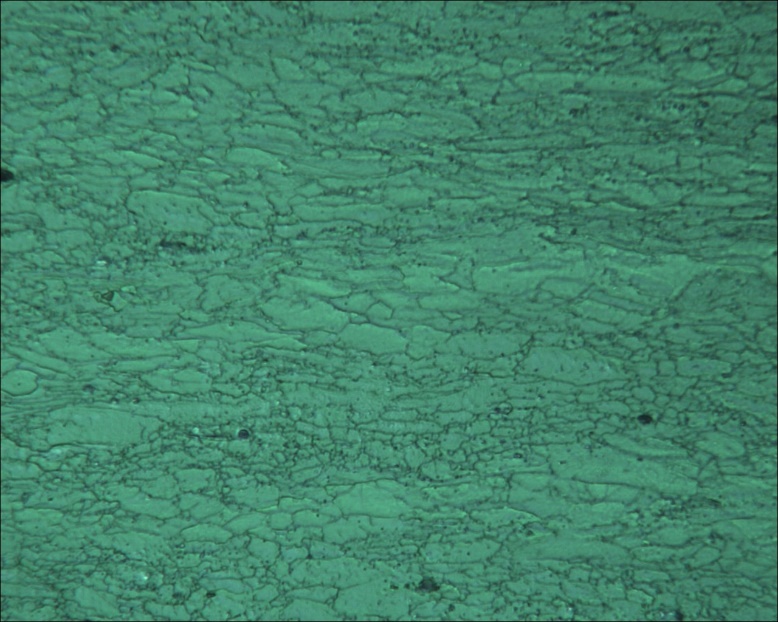 478_50_6Próbka 479  wg. prof. ZEK100 „3”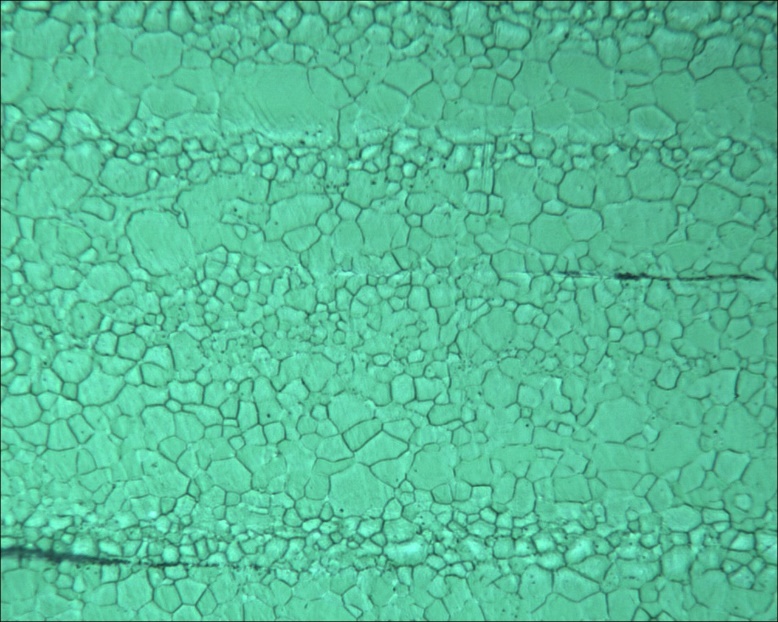 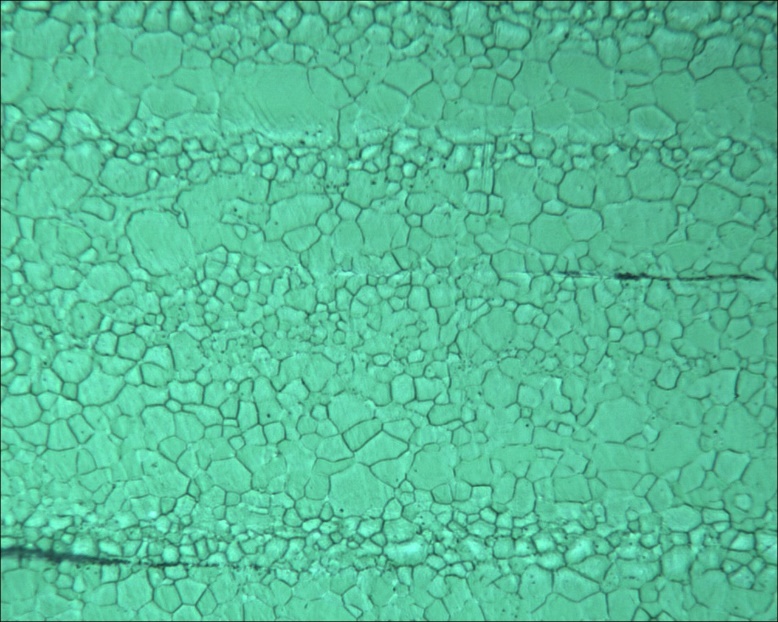 479_50_10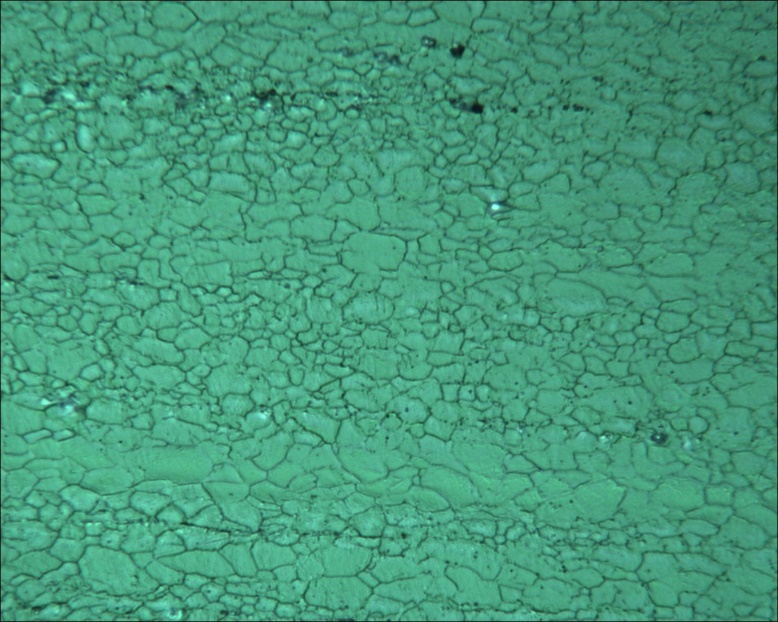 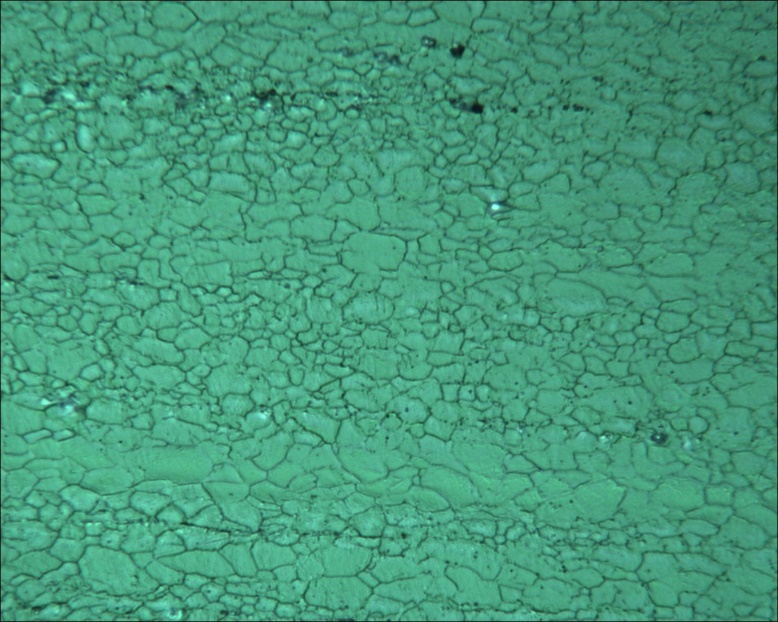 479_50_7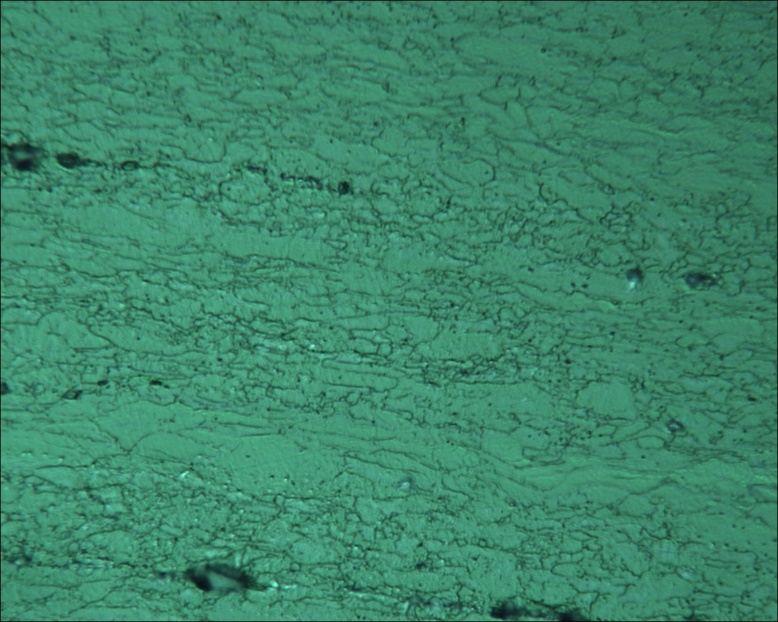 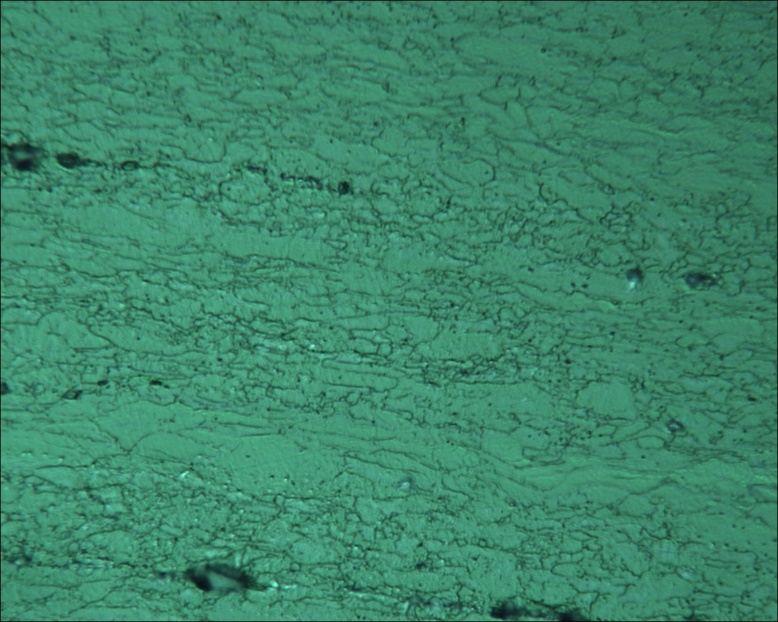 479_50_6Próbka 480  wg. prof. ZEK100 „4”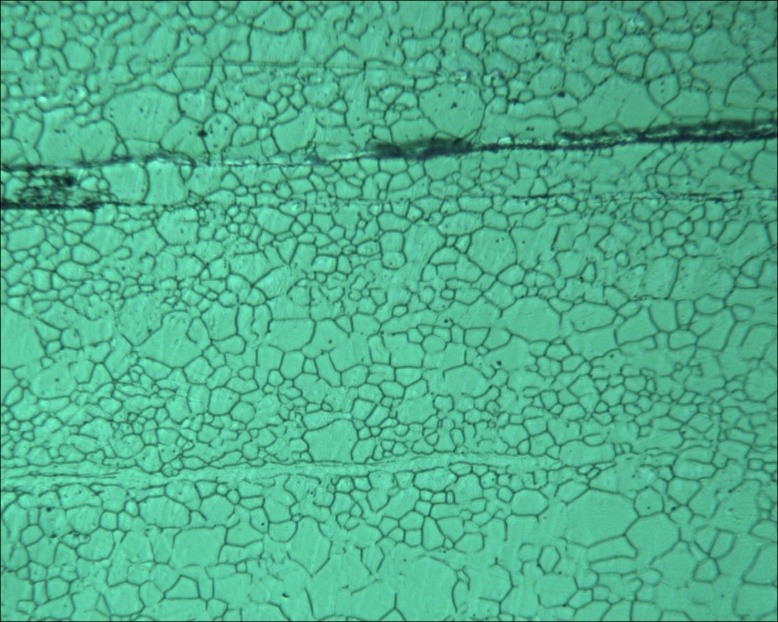 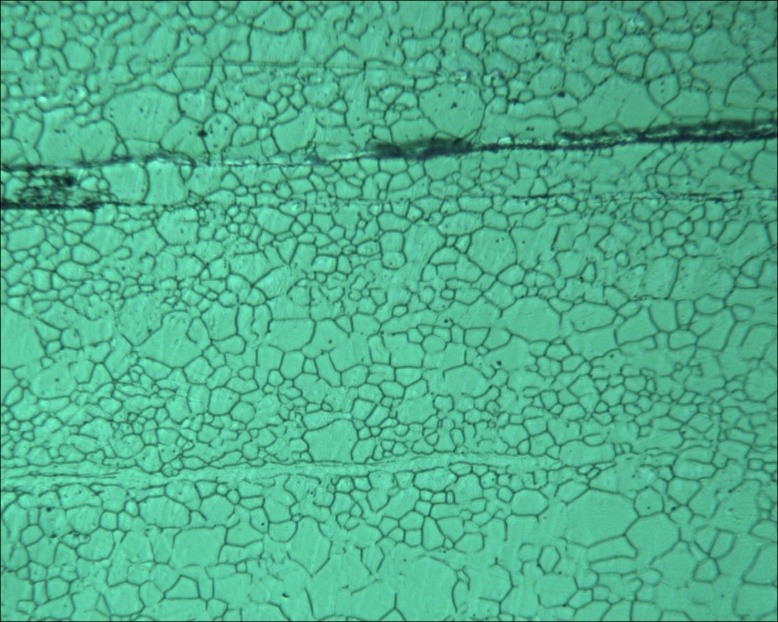 480_50_10 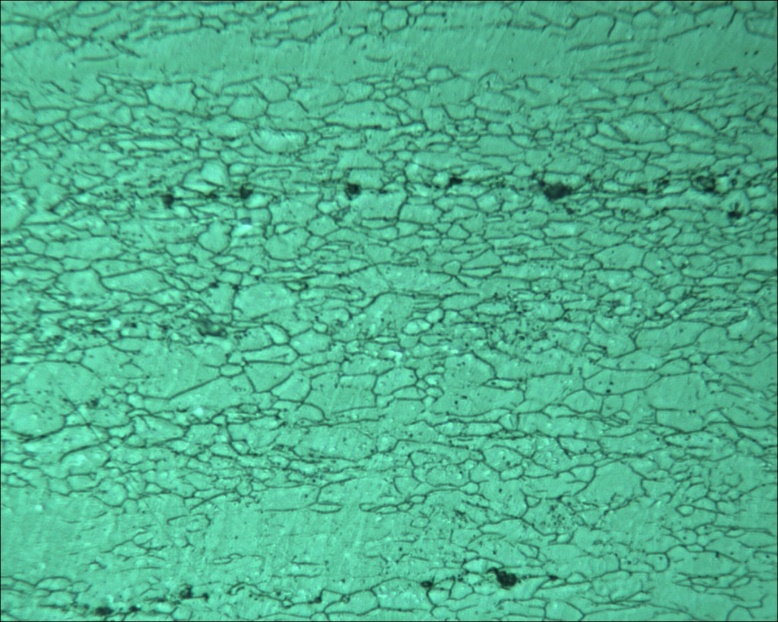 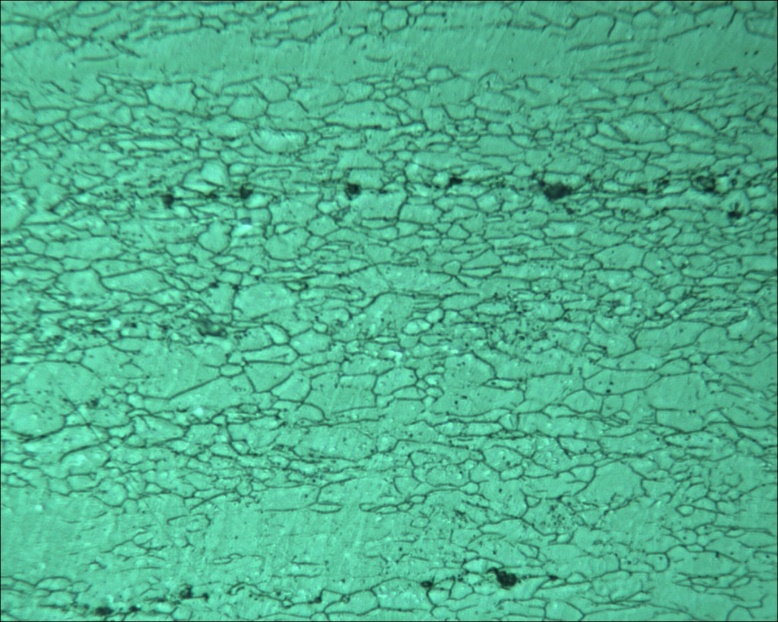 480_50_8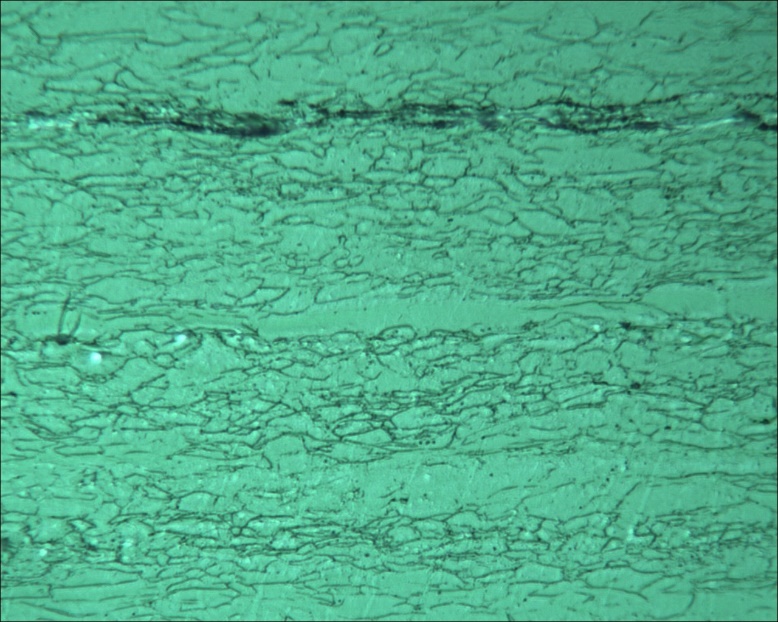 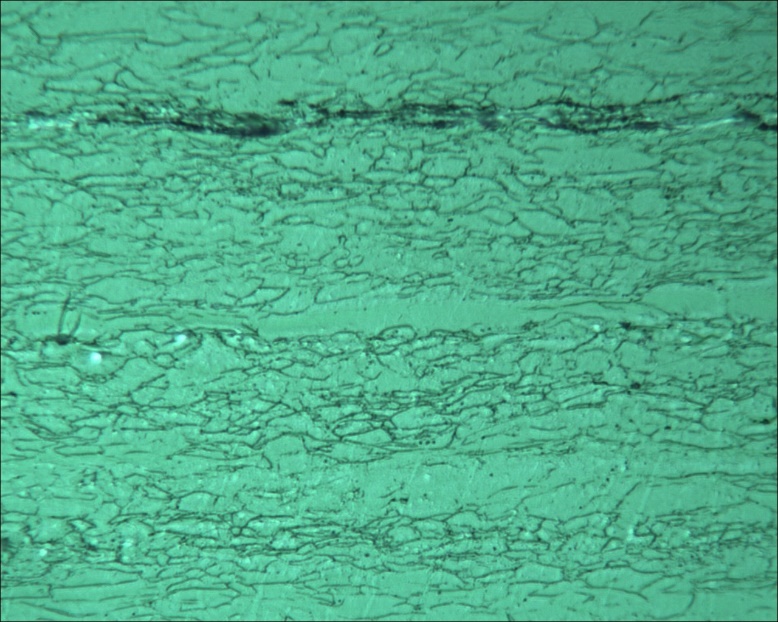 480_50_5Próbka 481  wg. prof. ZEK100 „5”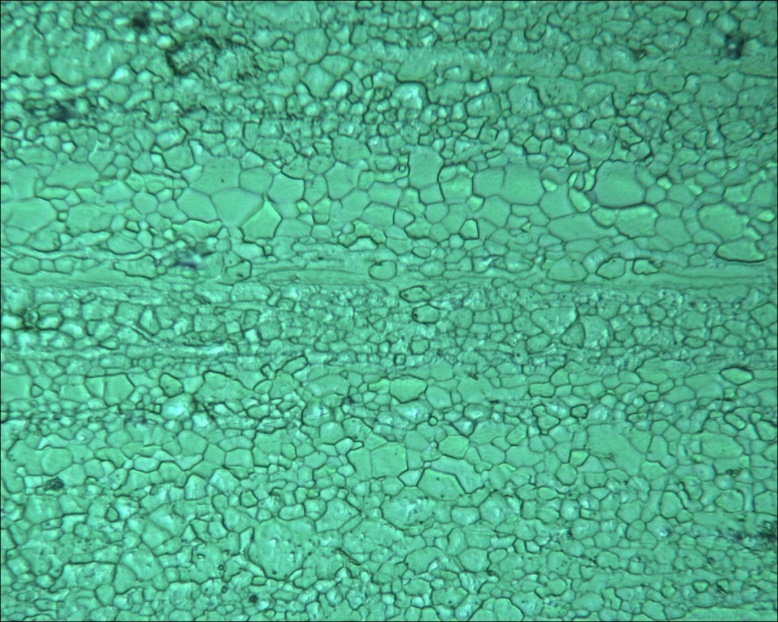 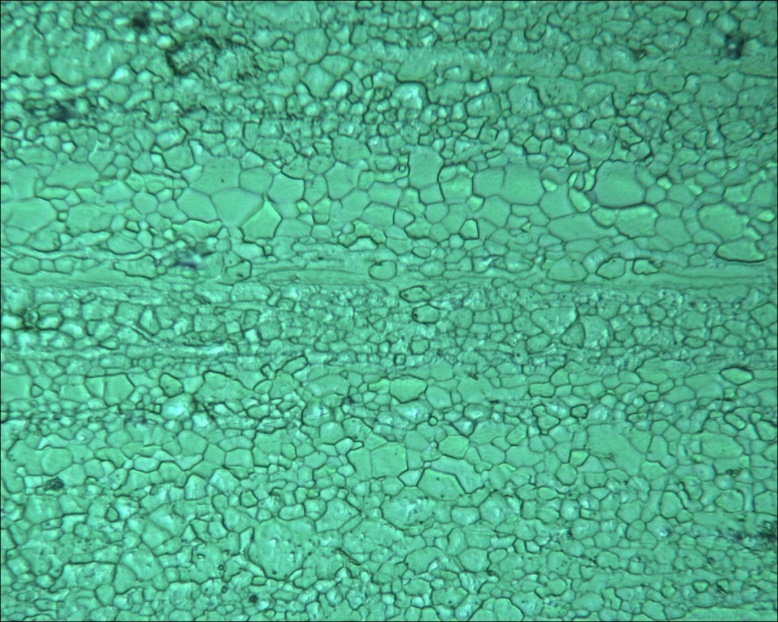 481_50_10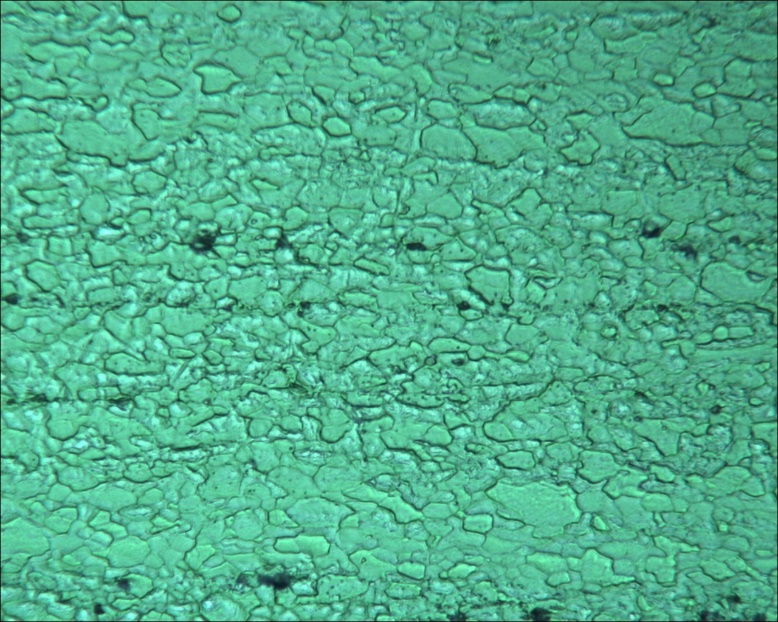 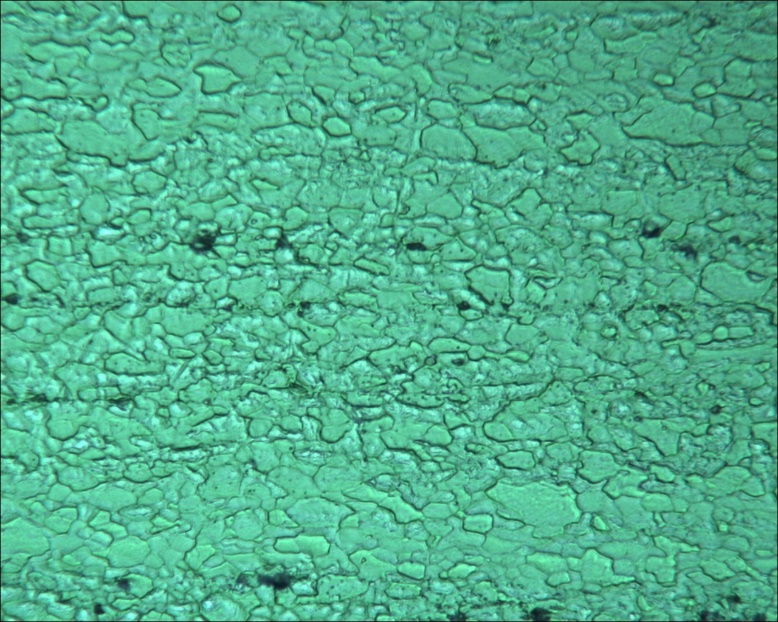 481_50_8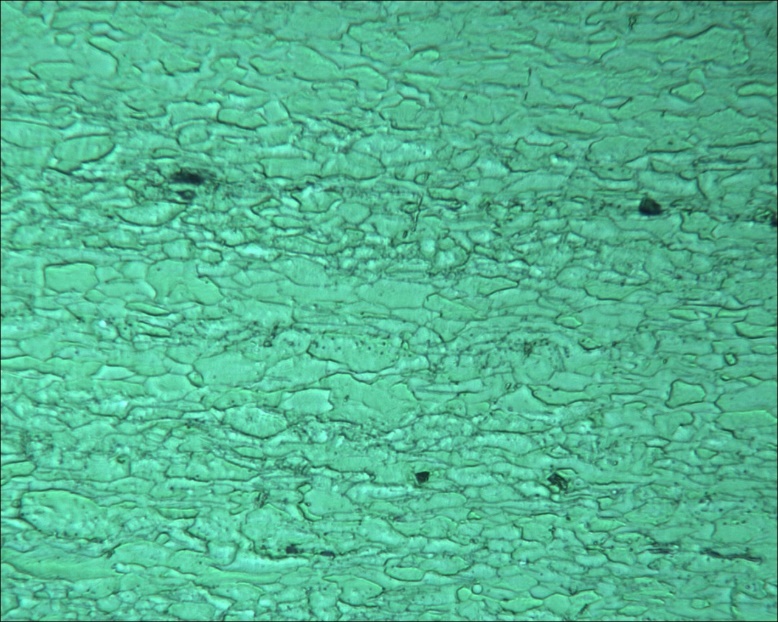 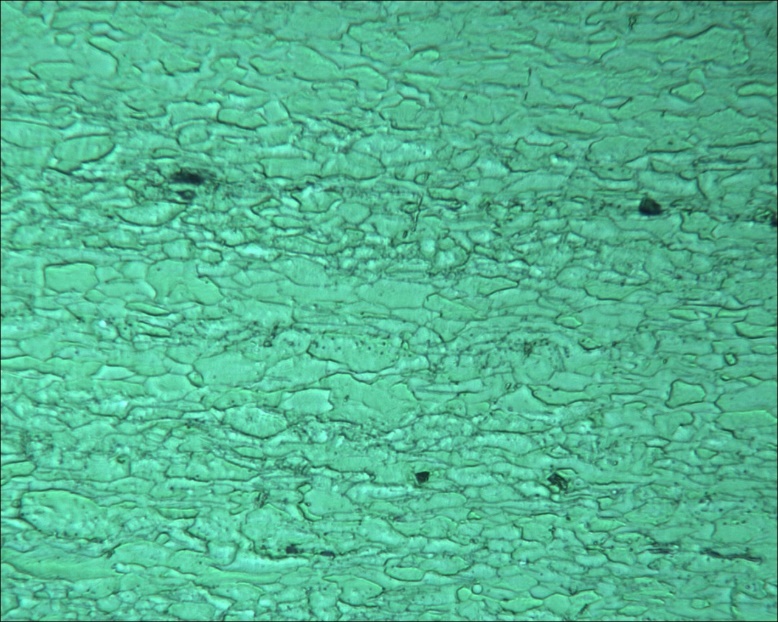 481_50_5Próbka 482  wg. prof. ZEK100 „6”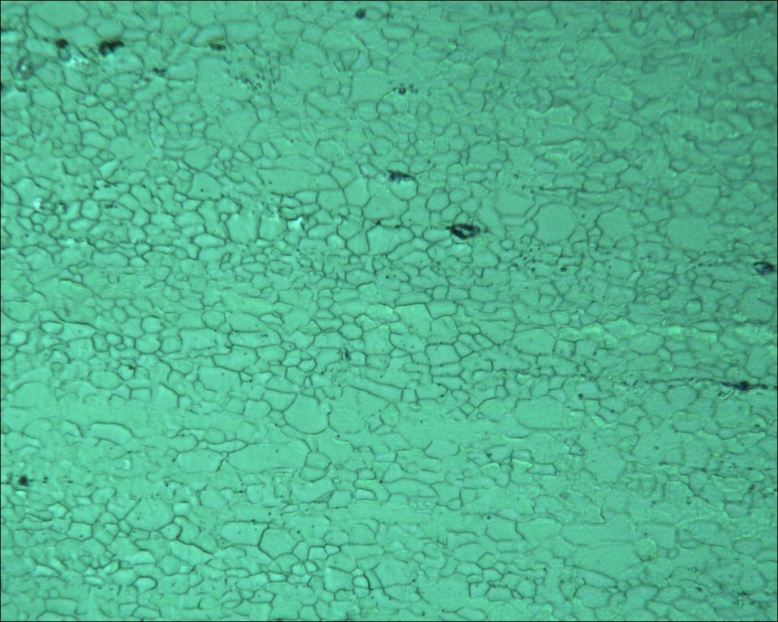 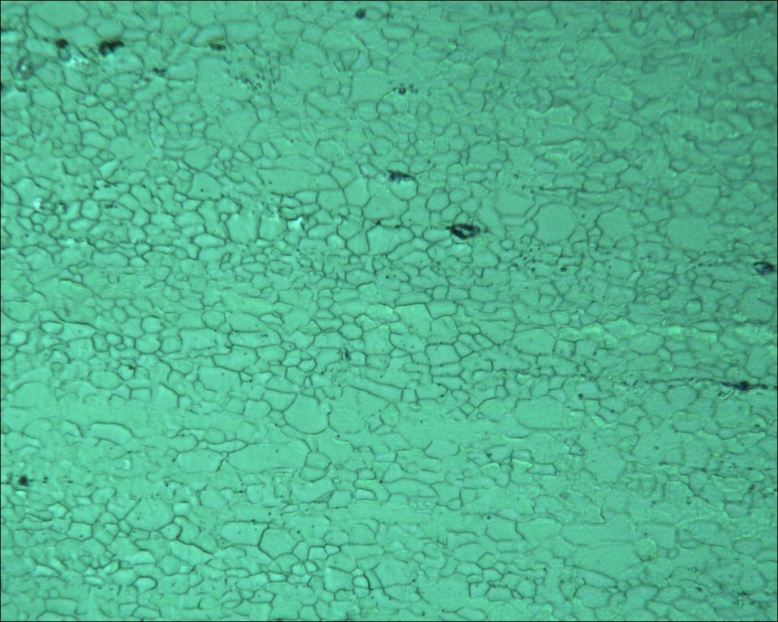 482_50_9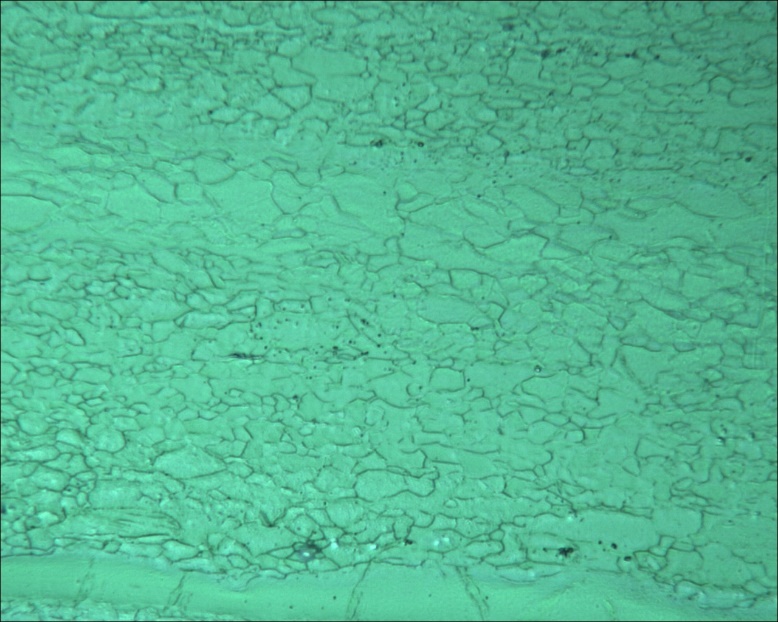 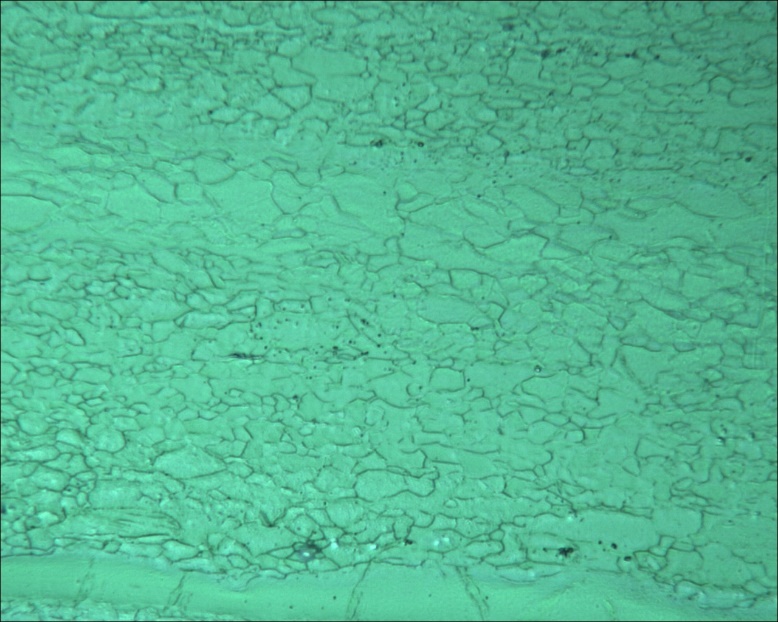 482_50_7 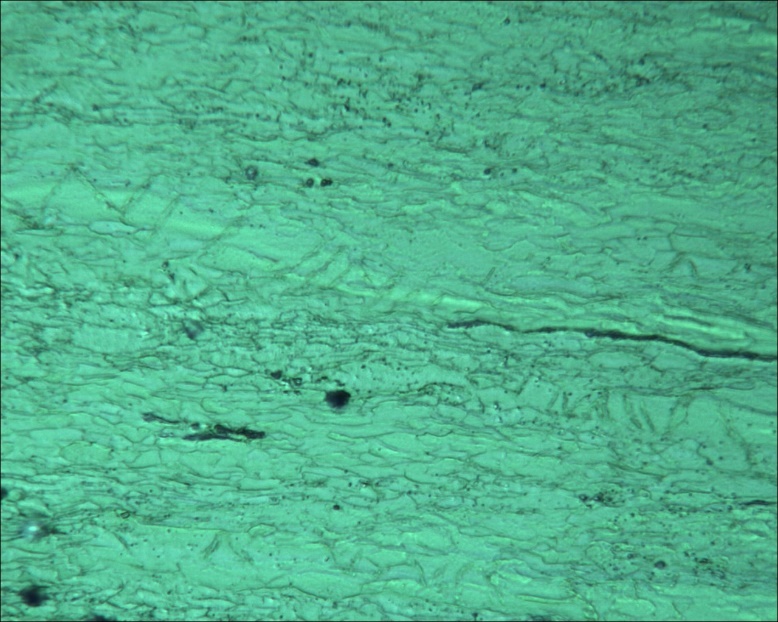 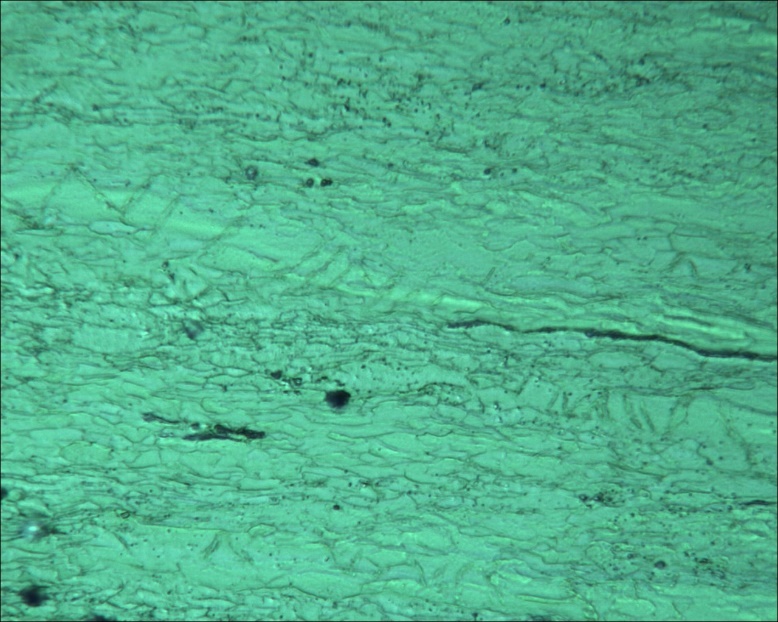 482_50_6Próbka 483  wg. prof. ZEK100 „7”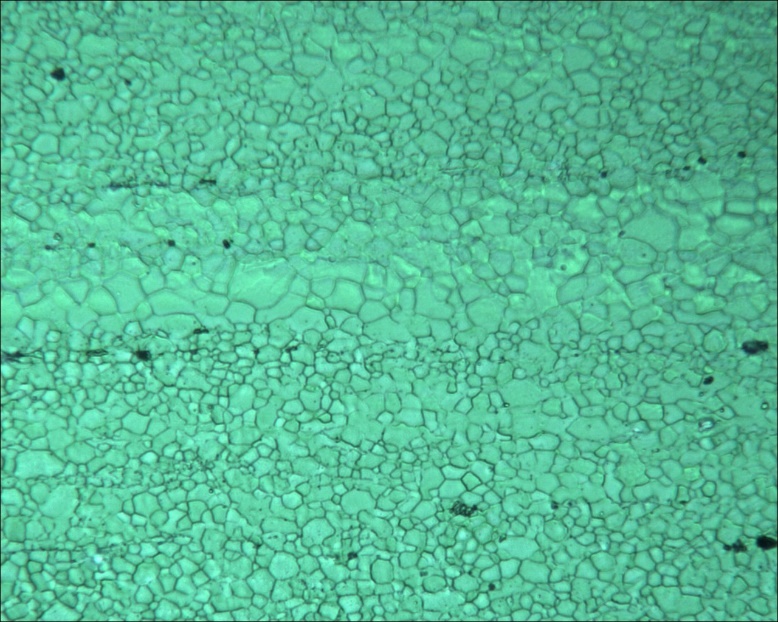 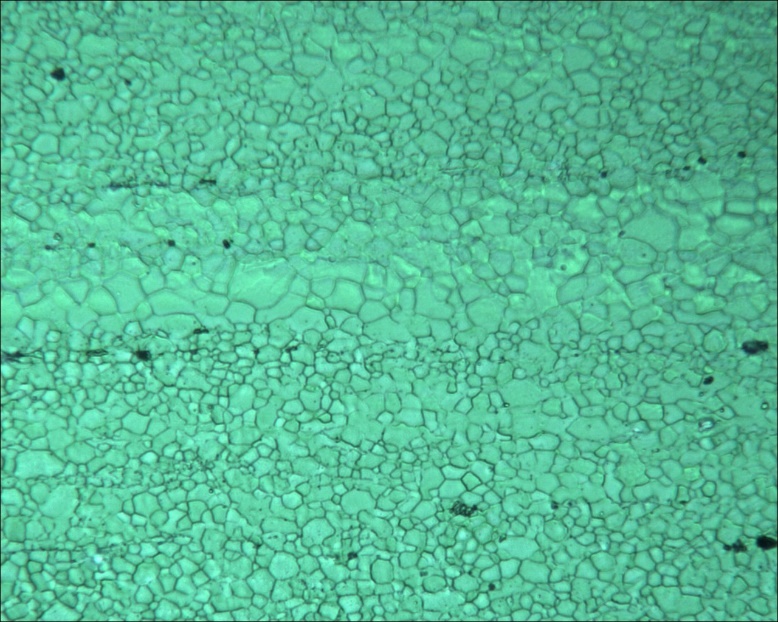 483_50_10 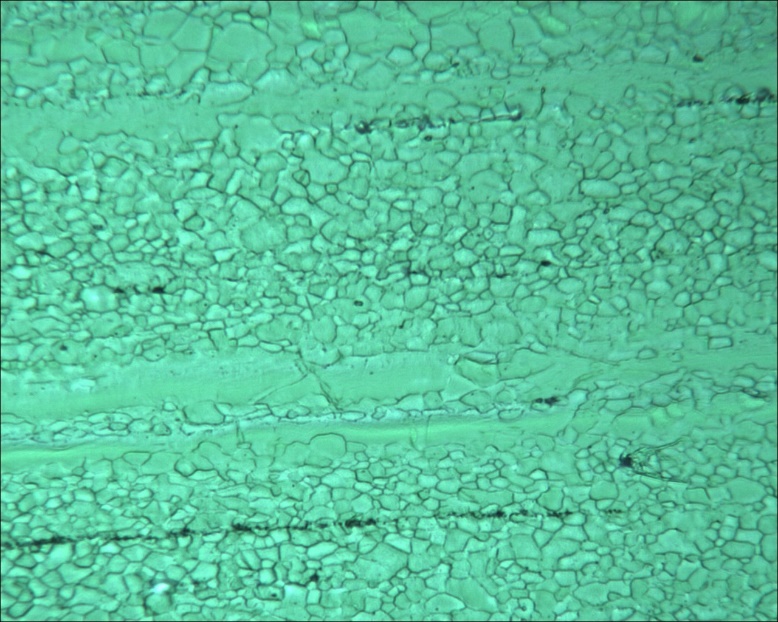 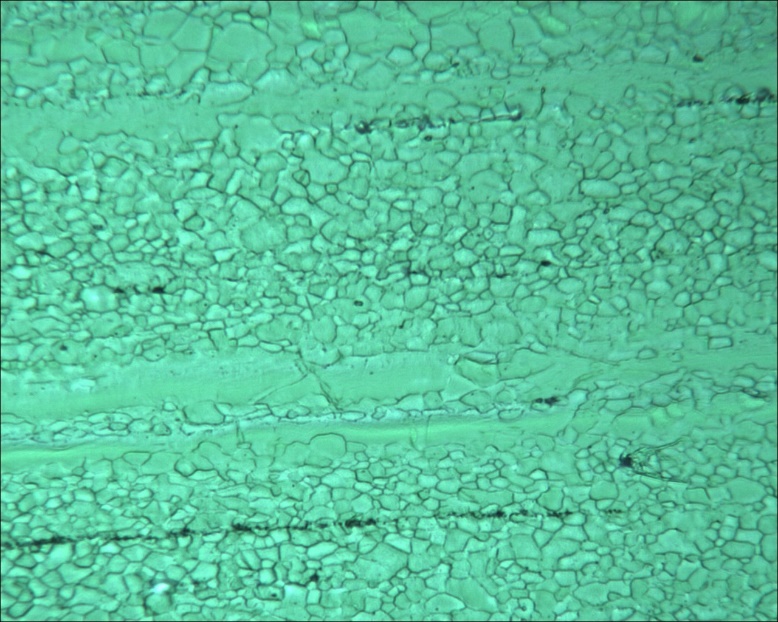 483_50_7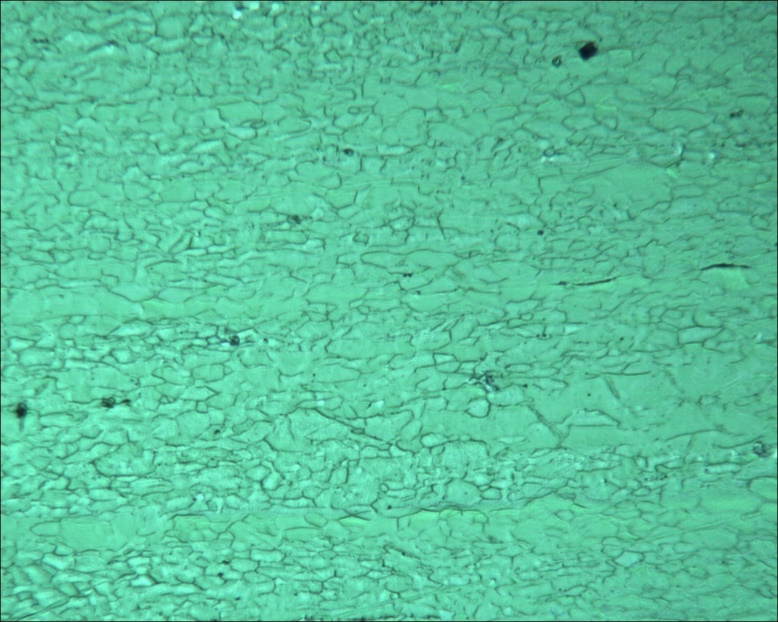 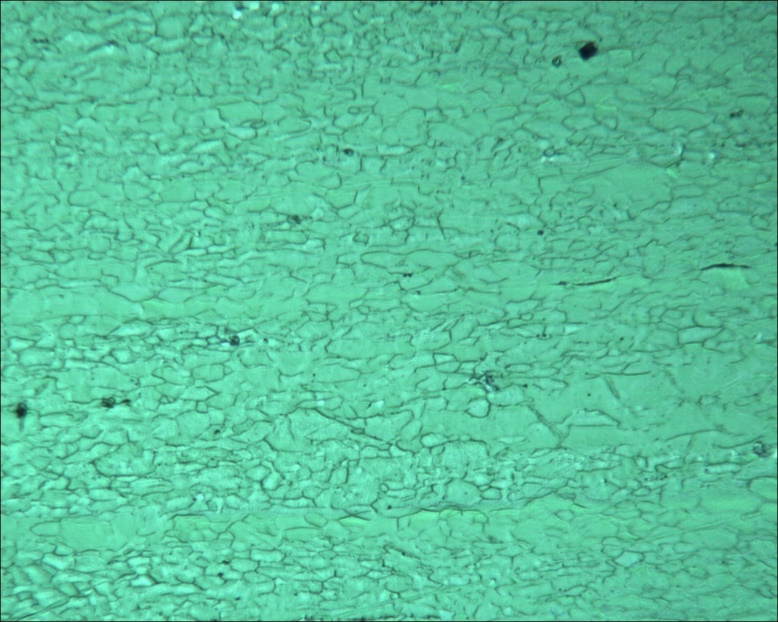 483_50_6 Próbka AX30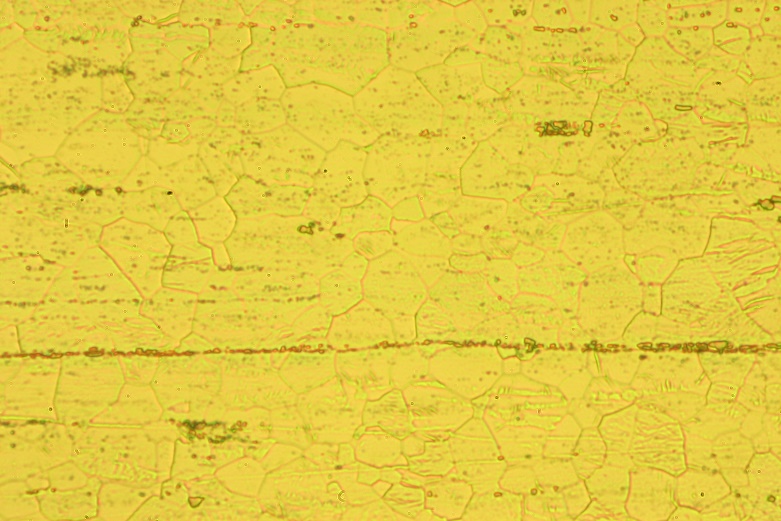 2801 ob. 25x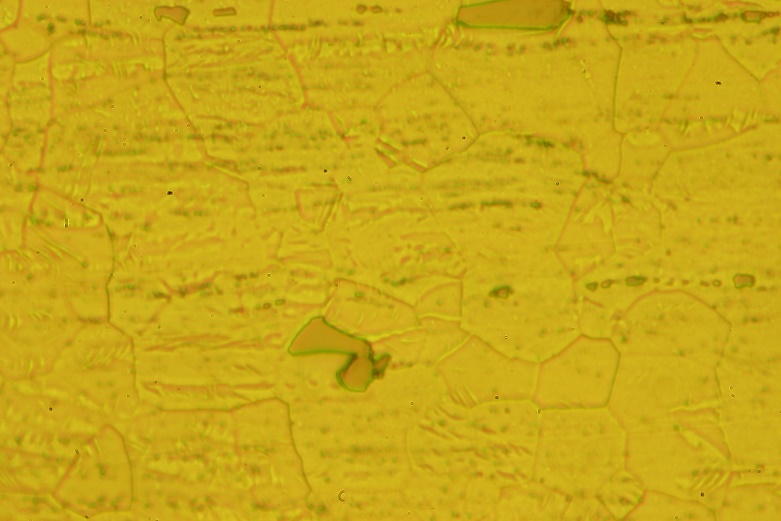 2803 ob.50x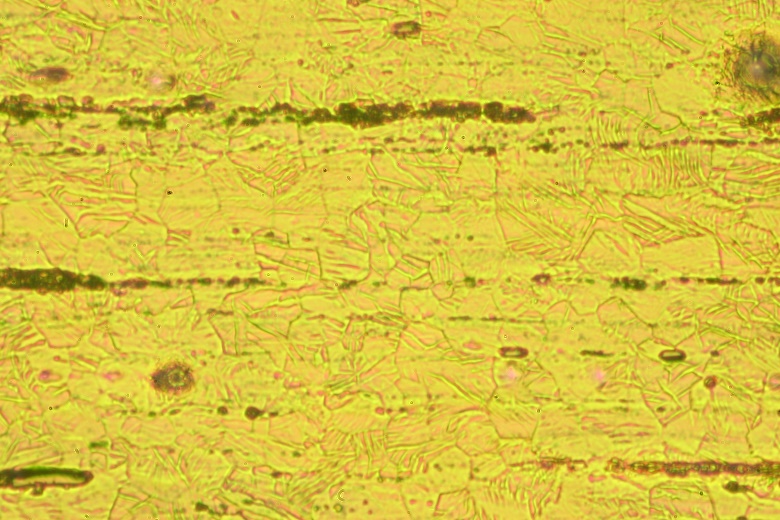 2807 ob. 25xDruga próbkaPróbki ZEK 100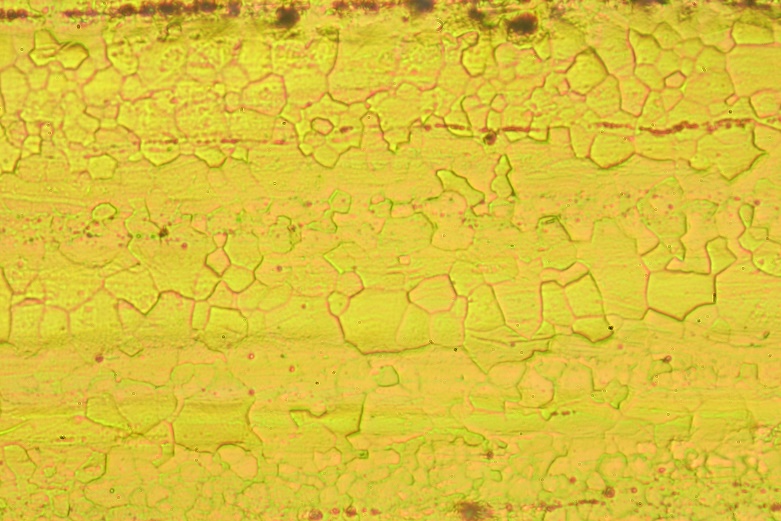 2813 ob. 25x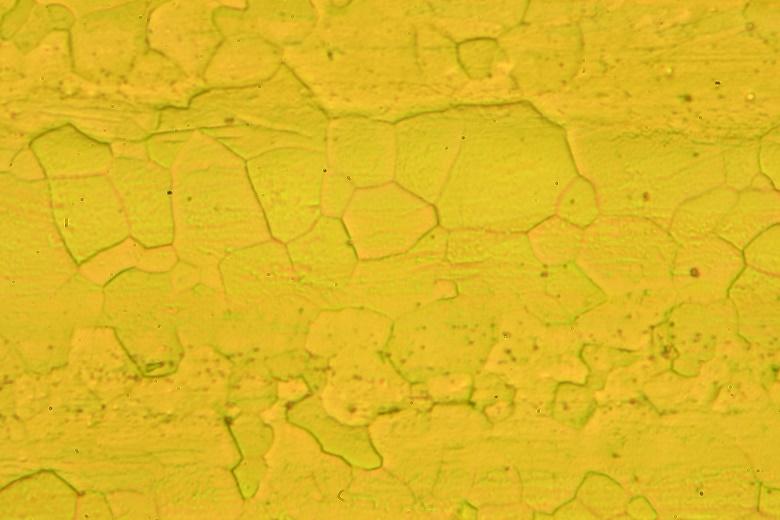 2815 ob. 50x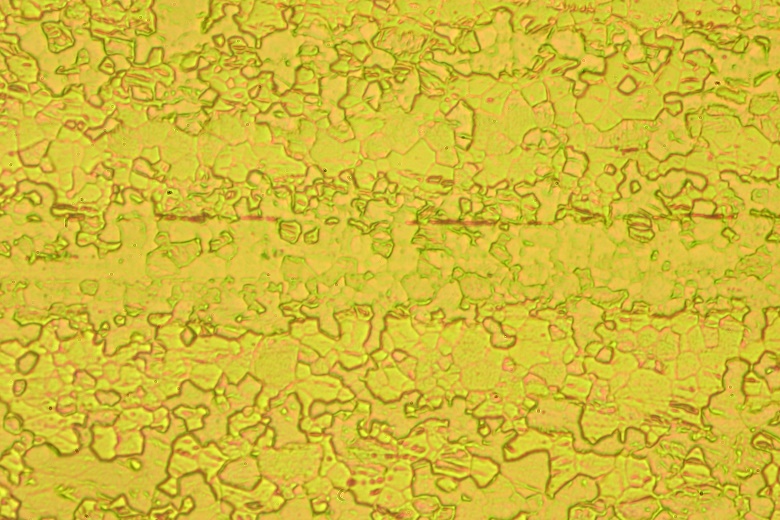 2818 ob. 25xPróbki MgCa08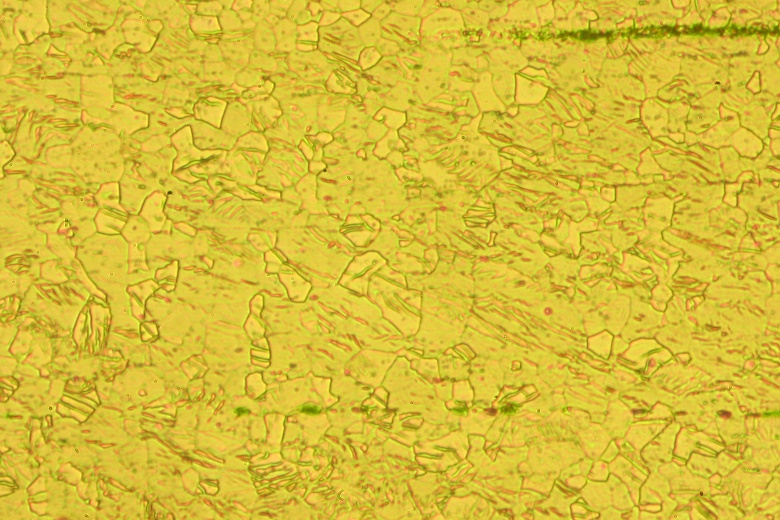 2825 ob.25x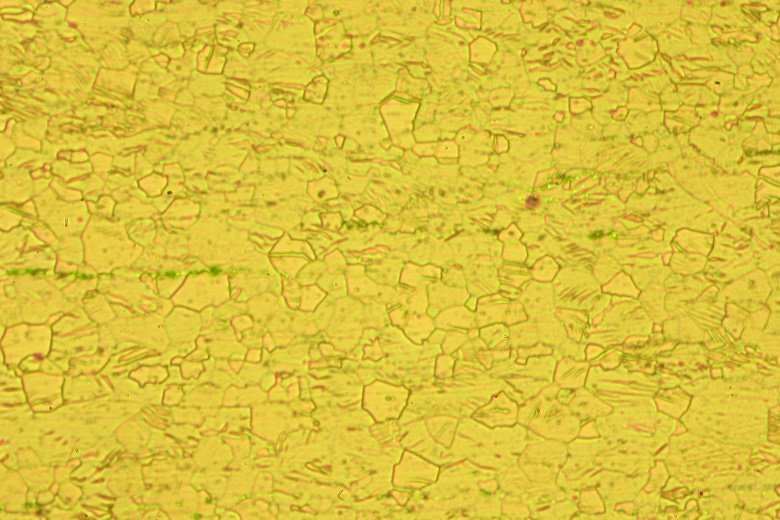 2831 ob. 25x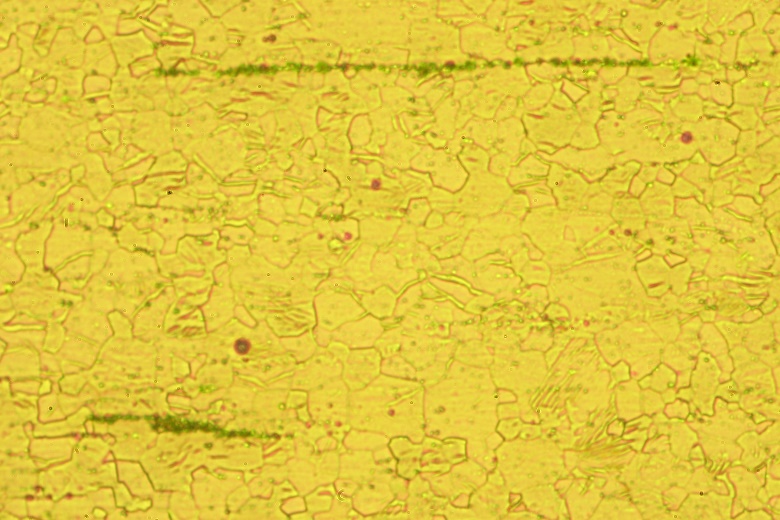 2837 ob. 25xPróbka  * obiektyw 25IMG_2584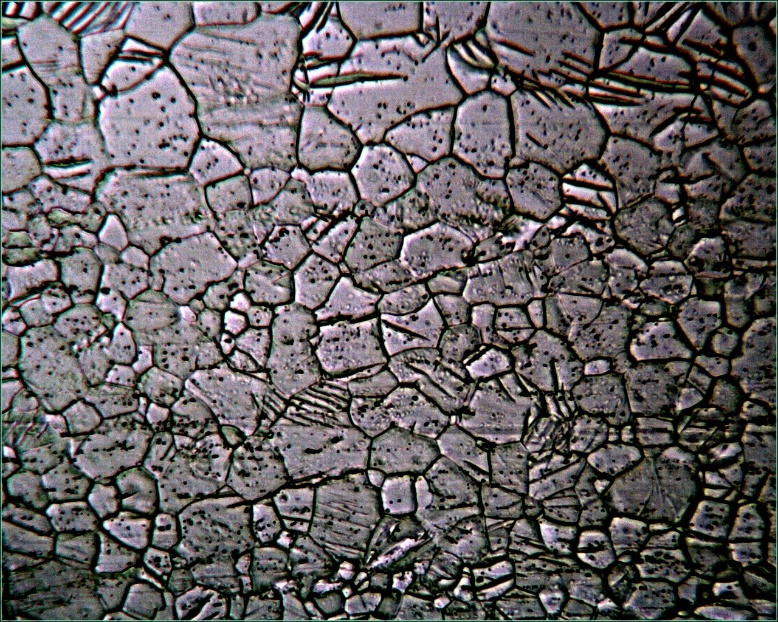 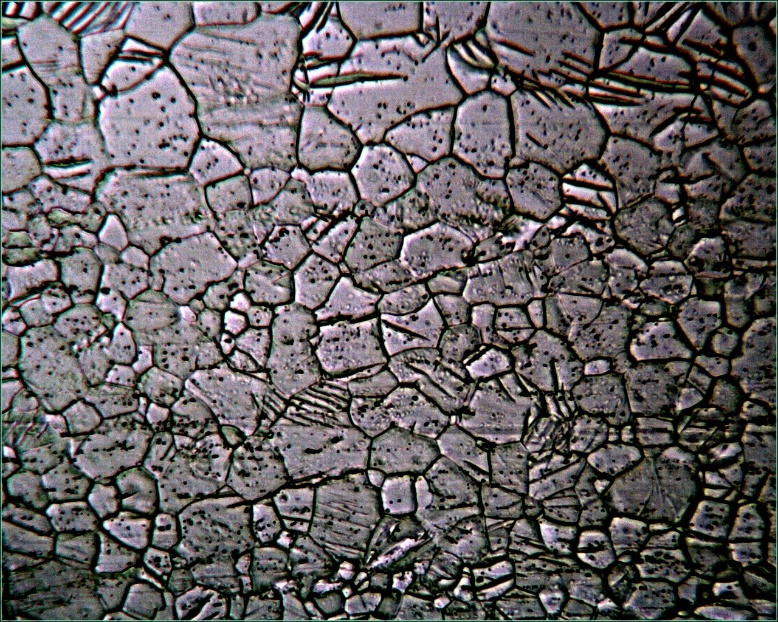 Próbka  * obiektyw 50IMG_2585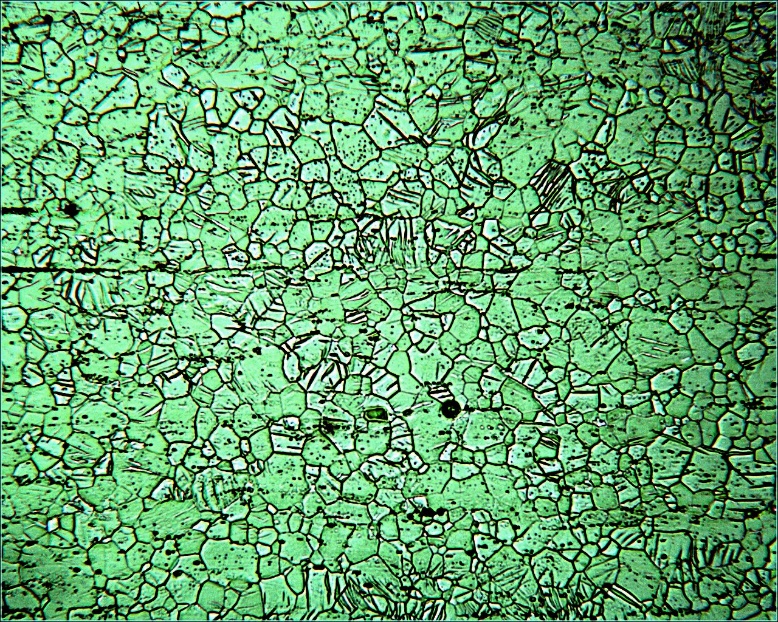 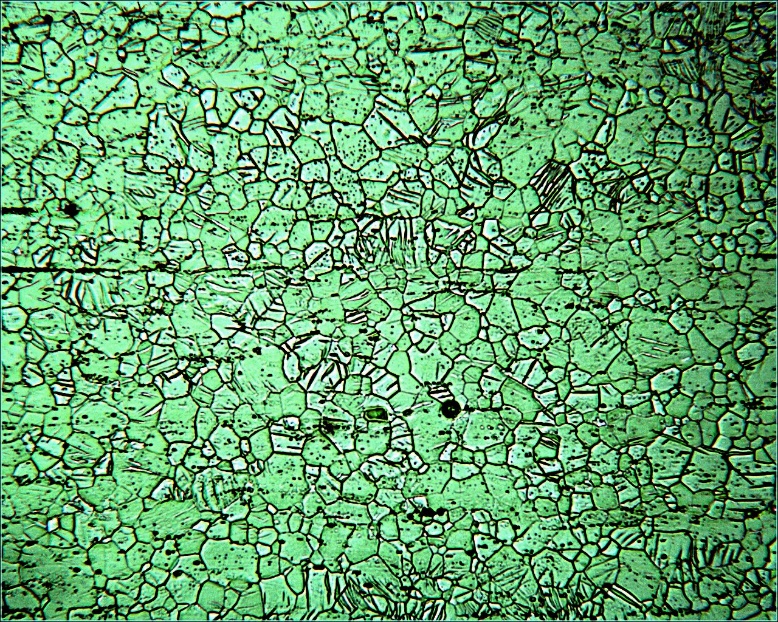 Próbka  ** obiektyw 25IMG_2587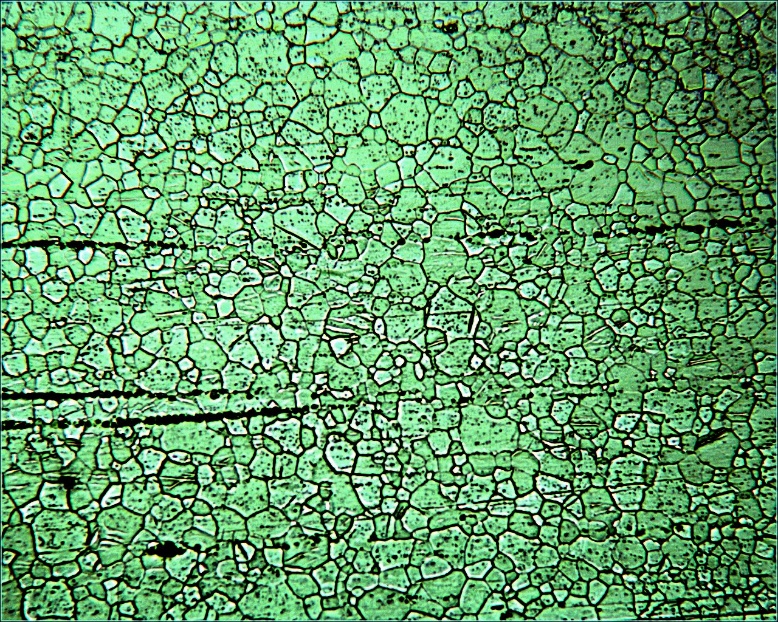 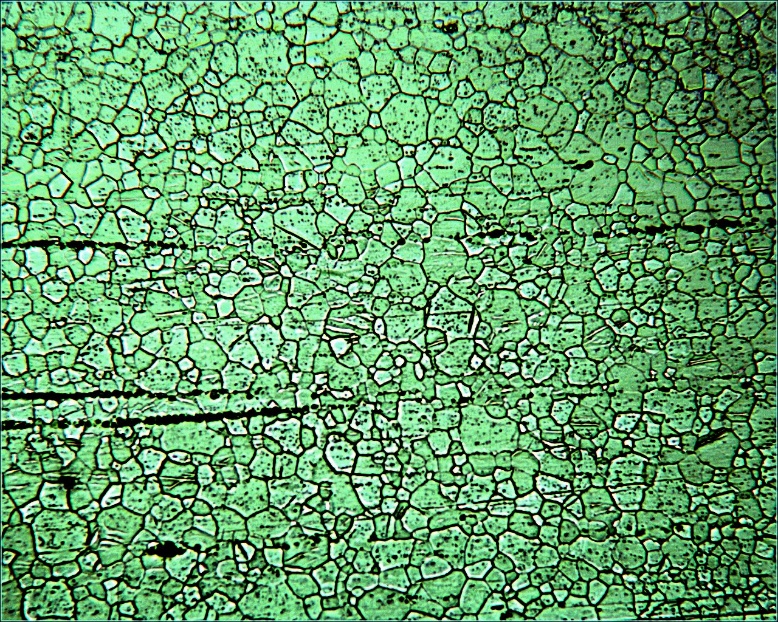 Próbka  *** obiektyw 25IMG_2588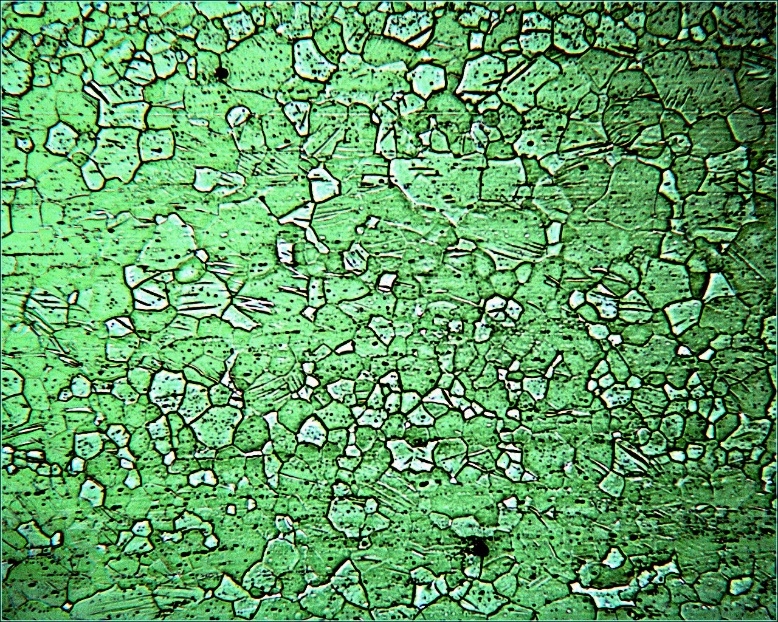 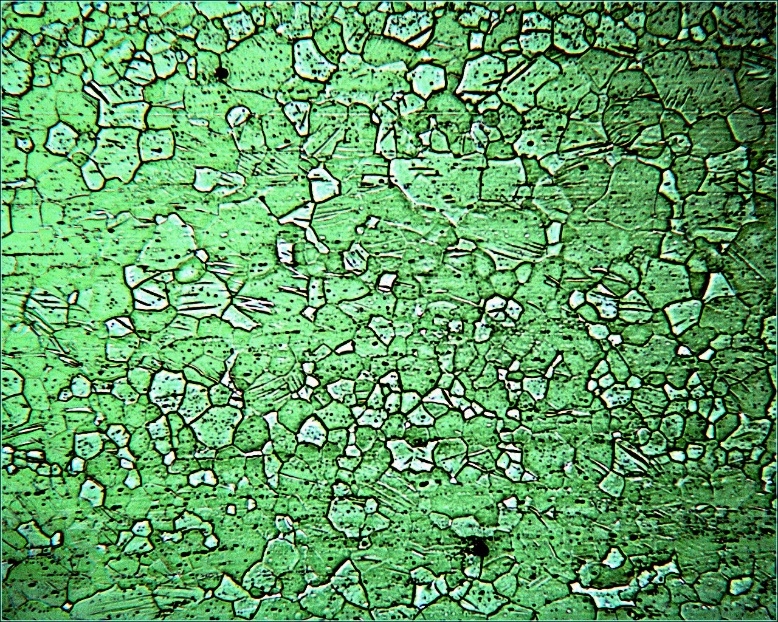 Próbka  **** obiektyw 25IMG_2591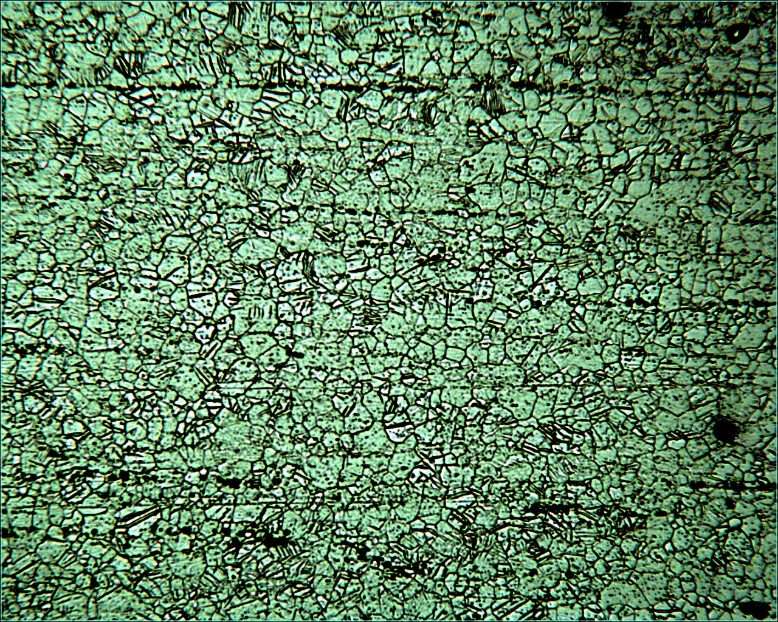 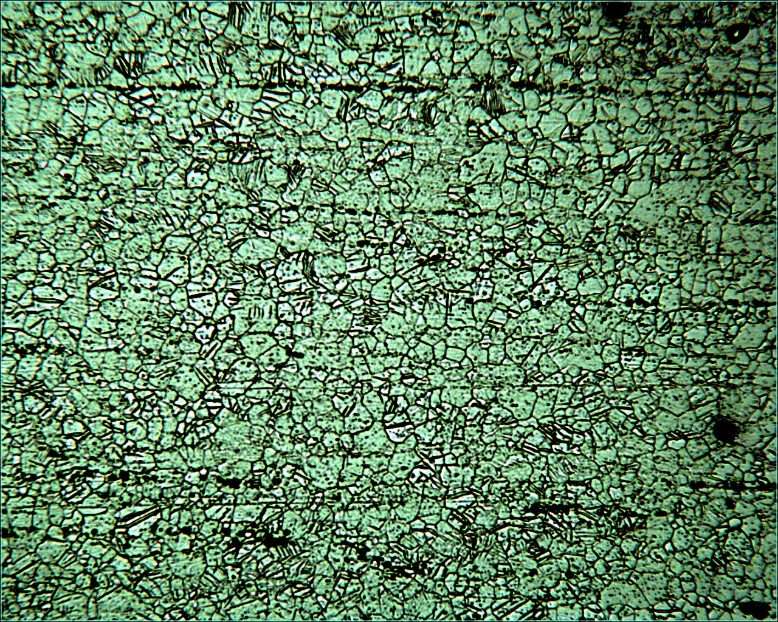 Próbka  ***** obiektyw 25IMG_2584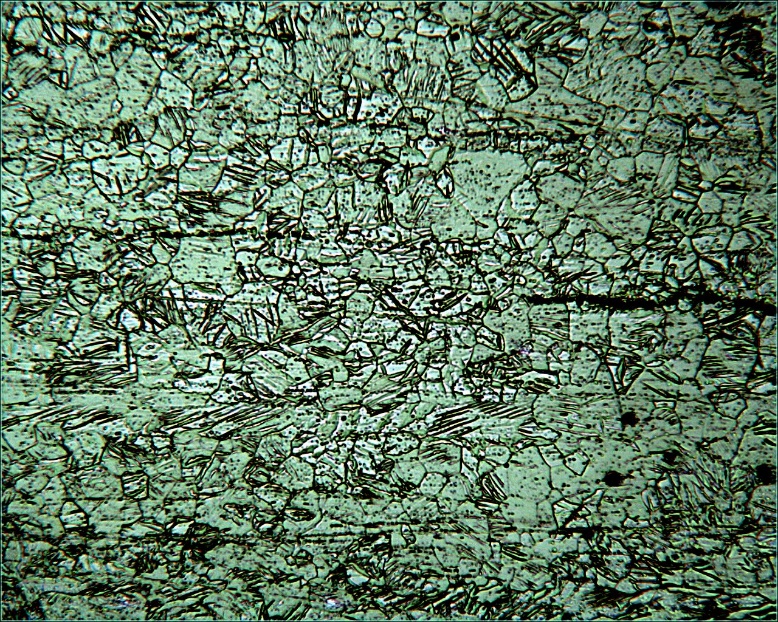 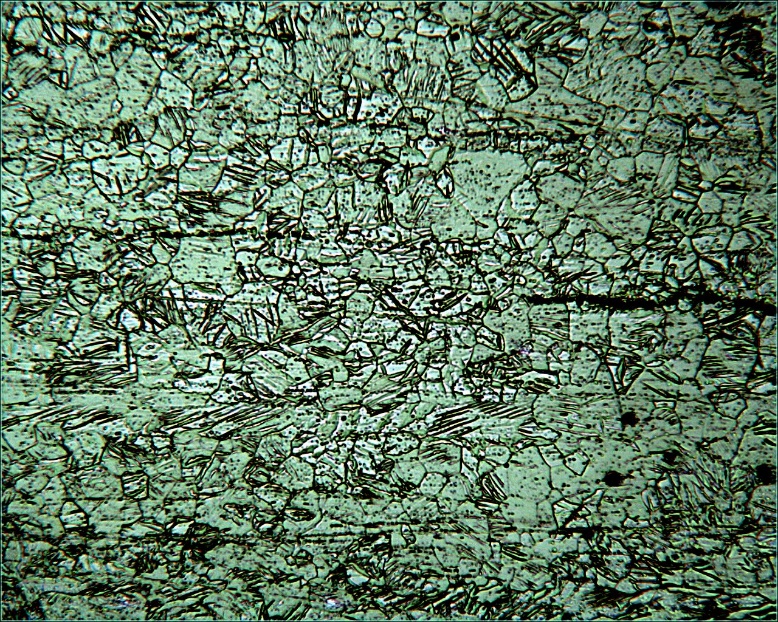 Próbka  ****** obiektyw 25IMG_2595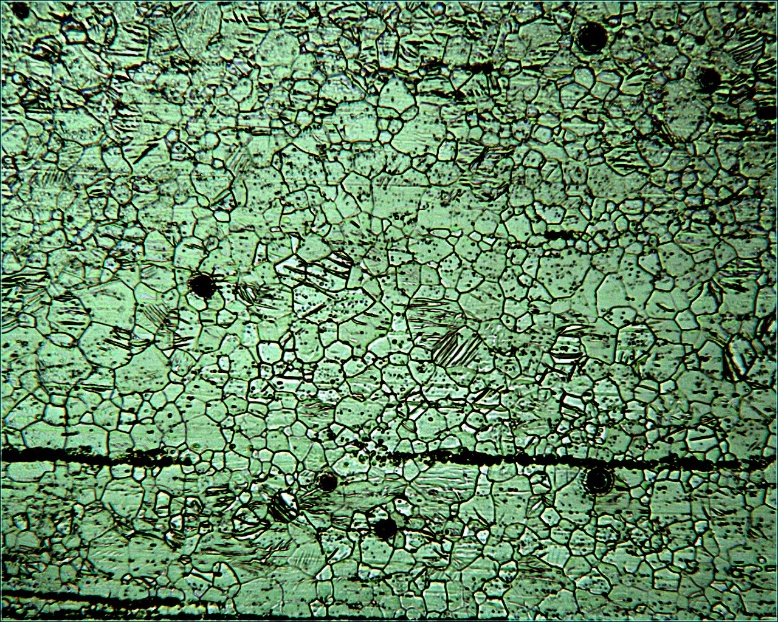 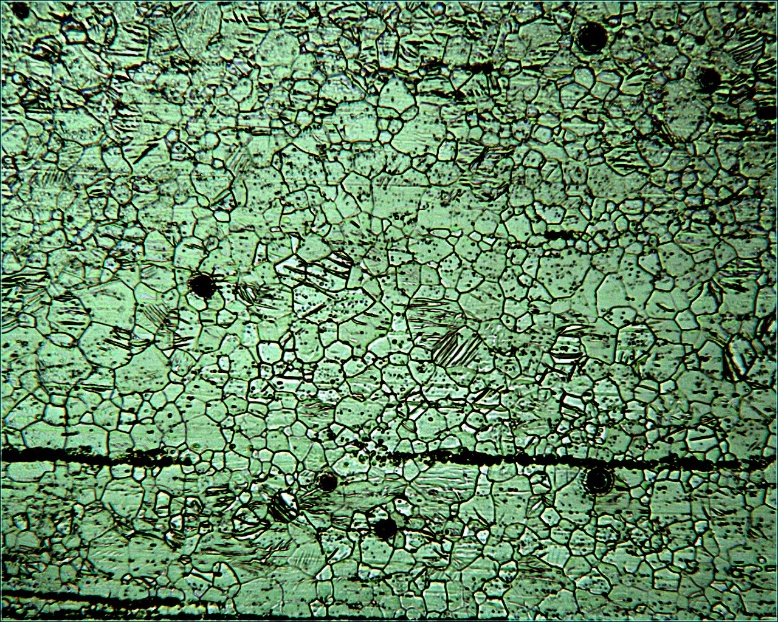 Próbka  ******* obiektyw 25IMG_2596